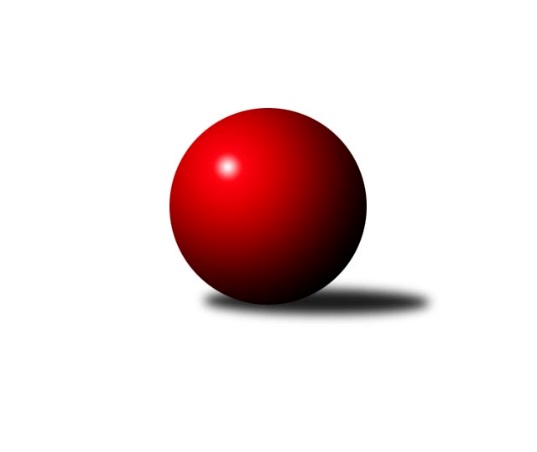 Č.9Ročník 2018/2019	9.11.2018Nejlepšího výkonu v tomto kole: 1729 dosáhlo družstvo: KK Kosmonosy CStředočeský krajský přebor II. třídy 2018/2019Výsledky 9. kolaSouhrnný přehled výsledků:KK Kosmonosy C	- TJ Sokol Brandýs nad Labem B	6:0	1729:1532	6.0:2.0	8.11.TJ Sokol Kostelec nad Černými lesy B	- TJ Sokol Kostelec nad Černými lesy C	1:5	1477:1551	3.5:4.5	9.11.Tabulka družstev:	1.	TJ Sokol Kolín B	7	6	0	1	29.5 : 12.5 	38.0 : 18.0 	 1602	12	2.	KK Kosmonosy C	7	6	0	1	29.0 : 13.0 	33.0 : 23.0 	 1611	12	3.	TJ Sokol Brandýs nad Labem B	7	3	0	4	17.0 : 25.0 	19.5 : 36.5 	 1527	6	4.	TJ Sokol Kostelec nad Černými lesy C	7	2	0	5	17.0 : 25.0 	25.5 : 30.5 	 1465	4	5.	TJ Sokol Kostelec nad Černými lesy B	8	1	0	7	15.5 : 32.5 	28.0 : 36.0 	 1549	2Podrobné výsledky kola:	 KK Kosmonosy C	1729	6:0	1532	TJ Sokol Brandýs nad Labem B	Radek Horák	 	 212 	 204 		416 	 1:1 	 391 	 	184 	 207		Luboš Pithard	Marek Náhlovský	 	 231 	 243 		474 	 2:0 	 402 	 	196 	 206		Pavel Holec	Zdeněk Bayer	 	 225 	 221 		446 	 2:0 	 379 	 	197 	 182		Dana Svobodová	Jindřiška Boháčková	 	 190 	 203 		393 	 1:1 	 360 	 	192 	 168		Oldřich Nechvátalrozhodčí: vedoucí družstevNejlepší výkon utkání: 474 - Marek Náhlovský	 TJ Sokol Kostelec nad Černými lesy B	1477	1:5	1551	TJ Sokol Kostelec nad Černými lesy C	Jaroslav Novák	 	 185 	 168 		353 	 1:1 	 387 	 	178 	 209		Martin Šatava	Marek Beňo	 	 202 	 190 		392 	 0.5:1.5 	 419 	 	202 	 217		Jan Platil	Kamil Rodinger	 	 184 	 171 		355 	 1:1 	 350 	 	161 	 189		Vojtěch Stárek	Martin Bulíček	 	 183 	 194 		377 	 1:1 	 395 	 	205 	 190		Jaroslava Soukenkovározhodčí: vedoucí družstevNejlepší výkon utkání: 419 - Jan PlatilPořadí jednotlivců:	jméno hráče	družstvo	celkem	plné	dorážka	chyby	poměr kuž.	Maximum	1.	Radek Horák 	KK Kosmonosy C	427.19	298.8	128.4	6.1	4/4	(461)	2.	Jaroslava Soukenková 	TJ Sokol Kostelec nad Černými lesy C	412.33	283.2	129.2	6.6	4/4	(450)	3.	Jindřiška Boháčková 	KK Kosmonosy C	409.67	293.0	116.7	7.8	4/4	(435)	4.	Lukáš Kotek 	TJ Sokol Brandýs nad Labem B	409.56	283.4	126.1	6.7	3/4	(429)	5.	Josef Mikoláš 	TJ Sokol Kolín B	409.33	275.8	133.6	3.9	3/3	(432)	6.	Jaroslav Hanuš 	TJ Sokol Kolín B	408.75	285.3	123.5	8.2	3/3	(442)	7.	Pavel Holec 	TJ Sokol Brandýs nad Labem B	405.00	289.5	115.5	6.6	4/4	(424)	8.	Jan Novák 	TJ Sokol Kostelec nad Černými lesy B	404.25	284.9	119.3	10.0	3/4	(448)	9.	Pavel Holoubek 	TJ Sokol Kolín B	401.58	285.8	115.8	9.3	3/3	(428)	10.	Ladislav Hetcl  st.	TJ Sokol Kolín B	400.00	269.8	130.3	6.0	2/3	(416)	11.	Martin Bulíček 	TJ Sokol Kostelec nad Černými lesy B	398.40	278.2	120.2	7.1	3/4	(418)	12.	Kamil Rodinger 	TJ Sokol Kostelec nad Černými lesy B	396.33	282.3	114.0	7.9	3/4	(414)	13.	Luděk Horák 	KK Kosmonosy C	392.33	282.3	110.0	9.3	3/4	(395)	14.	Marek Beňo 	TJ Sokol Kostelec nad Černými lesy B	391.78	278.1	113.7	8.2	3/4	(421)	15.	Jan Platil 	TJ Sokol Kostelec nad Černými lesy C	384.58	286.2	98.4	11.9	3/4	(419)	16.	Ladislav Dytrych 	KK Kosmonosy C	372.13	263.8	108.4	12.1	4/4	(421)	17.	Martin Šatava 	TJ Sokol Kostelec nad Černými lesy C	372.00	264.3	107.7	11.9	3/4	(387)	18.	Oldřich Nechvátal 	TJ Sokol Brandýs nad Labem B	367.00	268.5	98.5	16.9	4/4	(418)	19.	Dana Svobodová 	TJ Sokol Brandýs nad Labem B	366.17	261.3	104.8	12.3	3/4	(383)	20.	Pavel Schober 	TJ Sokol Brandýs nad Labem B	348.67	252.7	96.0	13.7	3/4	(372)	21.	Jaroslav Novák 	TJ Sokol Kostelec nad Černými lesy B	343.22	253.0	90.2	13.9	3/4	(358)	22.	Vojtěch Stárek 	TJ Sokol Kostelec nad Černými lesy C	310.17	235.7	74.5	20.7	3/4	(350)		Marek Náhlovský 	KK Kosmonosy C	474.00	326.0	148.0	1.0	1/4	(474)		Zdeněk Bayer 	KK Kosmonosy C	412.00	283.9	128.1	5.5	2/4	(470)		Veronika Šatavová 	TJ Sokol Kostelec nad Černými lesy C	402.00	270.0	132.0	7.0	1/4	(402)		Jan Brdíčko 	TJ Sokol Kolín B	395.00	285.0	110.0	6.0	1/3	(395)		Jonatán Mensatoris 	TJ Sokol Kolín B	394.33	274.3	120.0	9.3	1/3	(411)		Luboš Pithard 	TJ Sokol Brandýs nad Labem B	391.00	276.0	115.0	13.0	1/4	(391)		Aleš Mouder 	TJ Sokol Kostelec nad Černými lesy B	369.00	268.0	101.0	13.0	2/4	(397)		Pavel Adamec 	KK Kosmonosy C	369.00	283.0	86.0	19.0	1/4	(369)		Zdeněk Pácha 	TJ Sokol Kostelec nad Černými lesy B	366.00	279.0	87.0	15.0	1/4	(366)		Jan Leinweber 	TJ Sokol Kostelec nad Černými lesy C	359.50	264.0	95.5	13.5	2/4	(387)		Natálie Krupková 	TJ Sokol Kolín B	350.00	253.0	97.0	15.0	1/3	(350)		Antonín Zeman 	TJ Sokol Kostelec nad Černými lesy C	345.75	257.5	88.3	17.8	2/4	(387)Sportovně technické informace:Starty náhradníků:registrační číslo	jméno a příjmení 	datum startu 	družstvo	číslo startu
Hráči dopsaní na soupisku:registrační číslo	jméno a příjmení 	datum startu 	družstvo	15752	Marek Náhlovský	08.11.2018	KK Kosmonosy C	Program dalšího kola:10. kolo15.11.2018	čt	17:00	TJ Sokol Kostelec nad Černými lesy C - KK Kosmonosy C	15.11.2018	čt	17:00	TJ Sokol Brandýs nad Labem B - TJ Sokol Kolín B				-- volný los -- - TJ Sokol Kostelec nad Černými lesy B	Nejlepší šestka kola - absolutněNejlepší šestka kola - absolutněNejlepší šestka kola - absolutněNejlepší šestka kola - absolutněNejlepší šestka kola - dle průměru kuželenNejlepší šestka kola - dle průměru kuželenNejlepší šestka kola - dle průměru kuželenNejlepší šestka kola - dle průměru kuželenNejlepší šestka kola - dle průměru kuželenPočetJménoNázev týmuVýkonPočetJménoNázev týmuPrůměr (%)Výkon1xMarek NáhlovskýKosmonosy C4741xMarek NáhlovskýKosmonosy C115.874743xZdeněk BayerKosmonosy C4463xZdeněk BayerKosmonosy C109.034462xJan PlatilKostelec nČl C4192xJan PlatilKostelec nČl C108.494196xRadek HorákKosmonosy C4164xJaroslava SoukenkováKostelec nČl C102.283955xPavel HolecBrandýs nL B4026xRadek HorákKosmonosy C101.74164xJaroslava SoukenkováKostelec nČl C3952xMarek BeňoKostelec nČl B101.5392